1. Name the 3 states of matter and a water example of each.    State_________________  Example _________________    State_________________  Example _________________    State_________________  Example _________________2. ADD HEAT to a SOLID to make it a ___________.    ADD HEAT to a LIQUID to make it a __________.3. COOL a gas to make it a _______________.    COOL a liquid to make it a _____________.4.  Correctly label the water cycle.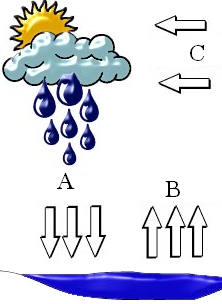 5. Water is returned to the earth by rain, sleet, snow, or hail _____________.    Heat from the sun makes water rise __________________.    Air cools and the water vapor forms clouds _________________.6. What effects how quickly water evaporates?     ___________________________________________________________     ___________________________________________________________     ___________________________________________________________   7. Water vapor in the air is called ___________ and measured with a      ______________.    The speed of the wind is measured with a ________________________.    The direction of the wind is measured with a ______________________.    How hot or cold it is, is called the ________________ and is measured with a     _____________________.     How hard the air presses down is called _____________________ and is     measured with a ___________________. 8. What is the difference between weather and climate? _____________________     ________________________________________________________________     ________________________________________________________________9. How often does the weather change? __________________________________     ________________________________________________________________10. A prediction about what the weather will be like in the future is called a        _________________.11.  What is the weather like in Mayfield today? What will it be like tomorrow?         How do you know that?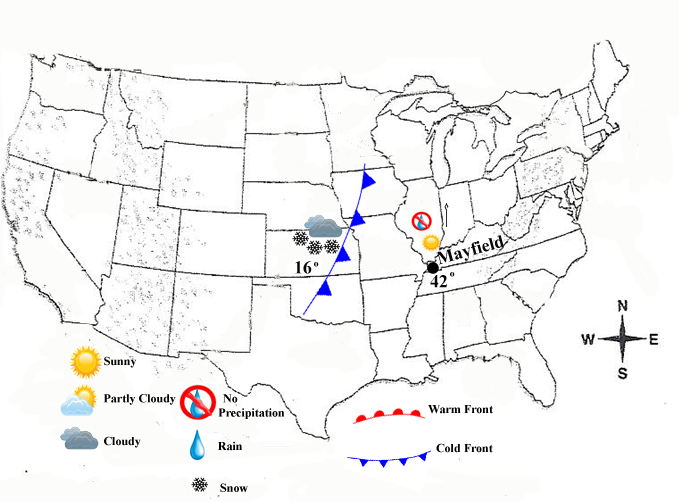 